The Version of Ubuntu in this KM is Ubuntu-11.04-desktop-i386The DFL FW is v2.40.00.10[Test Topology]PC1(192.168.1.100)------(L1:192.168.1.1/24)DFL-2560(W1:PPPoE)------InternetPC2(192.168.1.66)-------/
PC1 is the Radius server; PC2 is the End User
The MAC address of PC2 is 00-21-70-b5-ee-92The settings of DFL-2560Setup DFL-Firewall RADIUS Server, the shared secret is “dlink”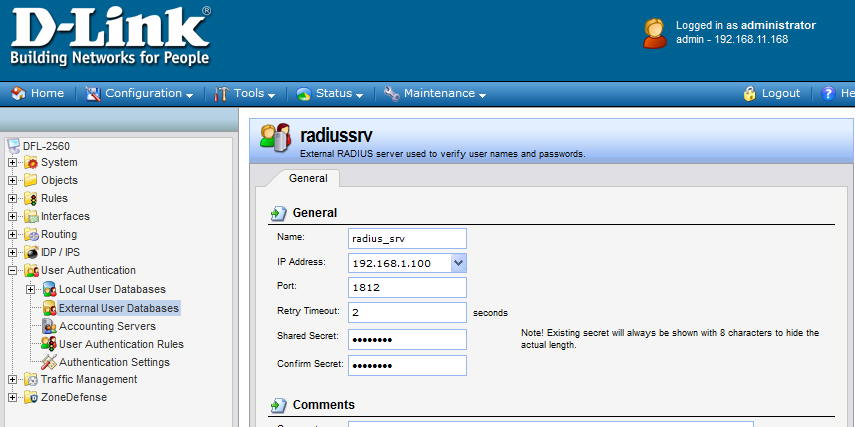 Setup the WebUI before rule and change the http port to 8080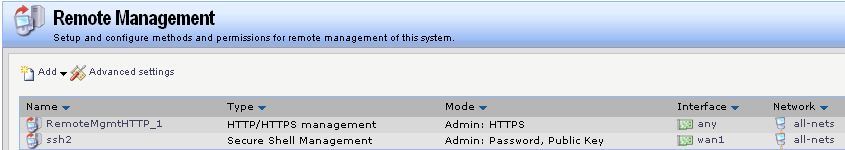 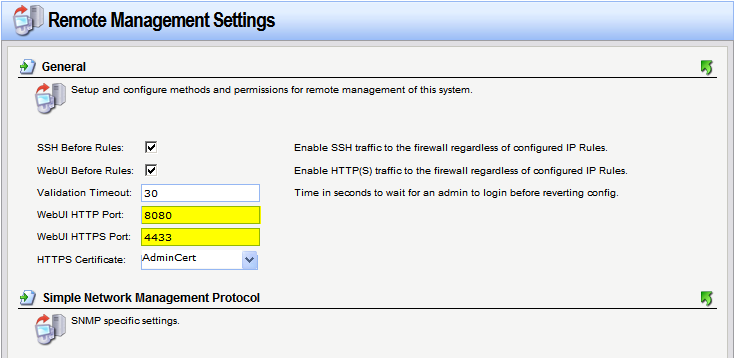 Setup DFL Firewall User Authentication Rule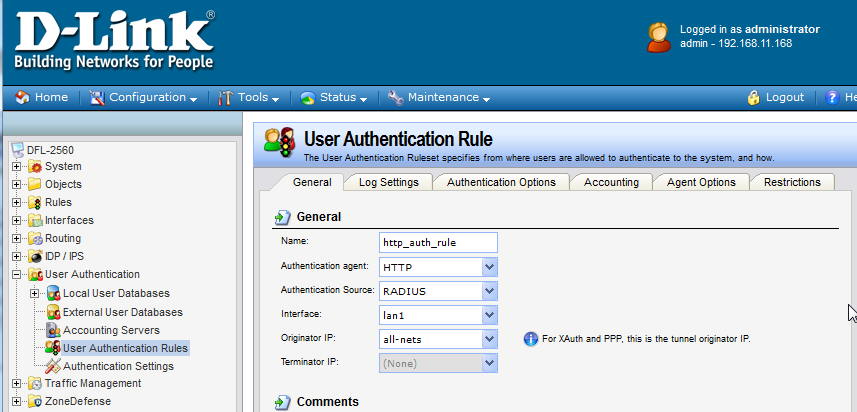 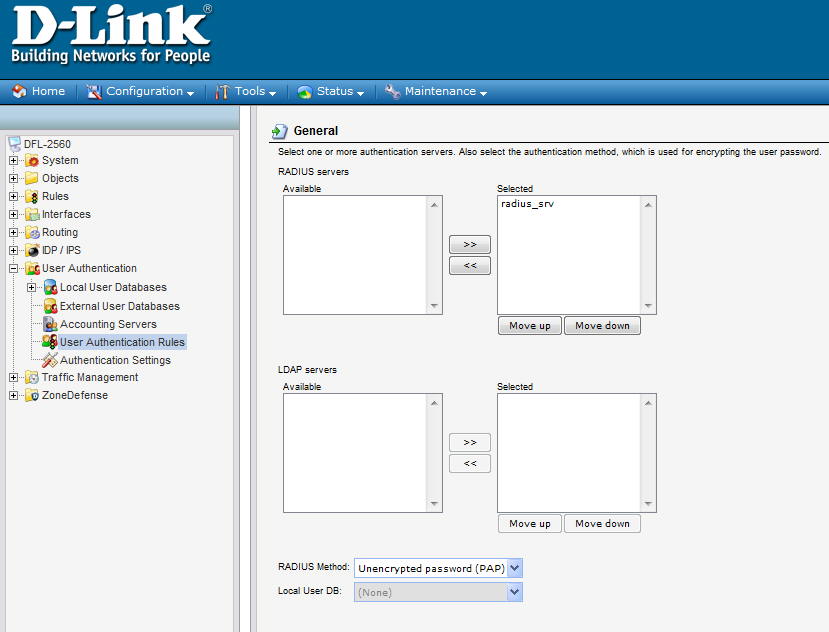 Select “MAC authentication” as the Login Type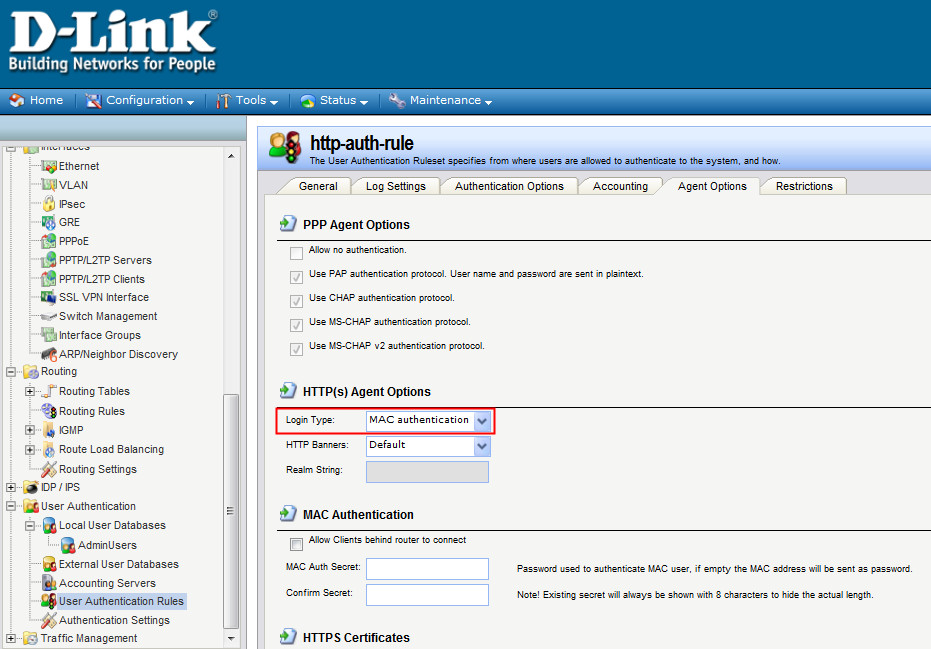 Add an IPv4 address object for authenticated users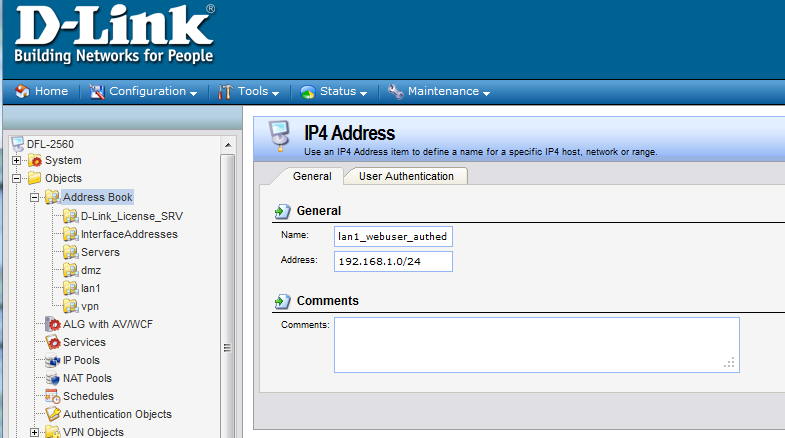 The authed user is “00-21-70-b5-ee-92”, or the authed group is “webauthedgroup”.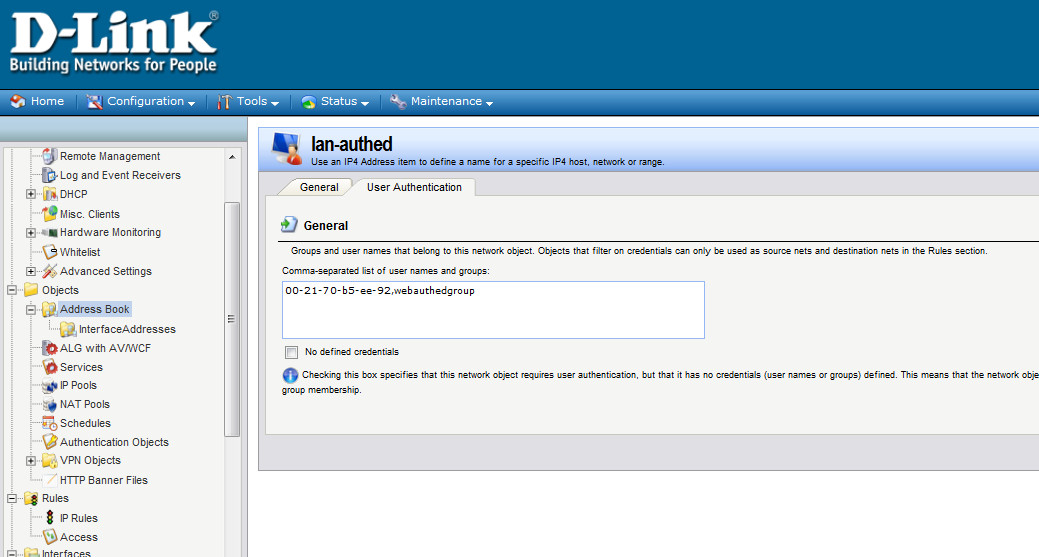 Setup the required IP Rules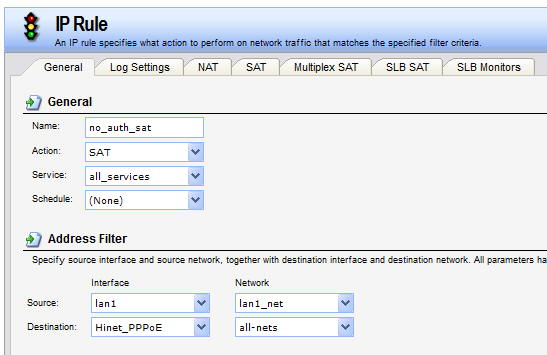 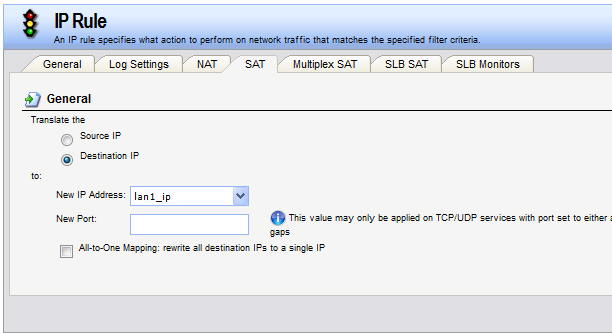 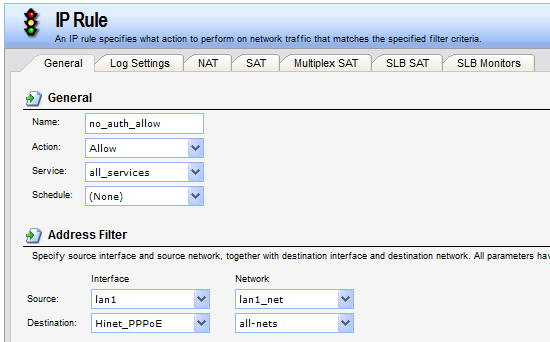 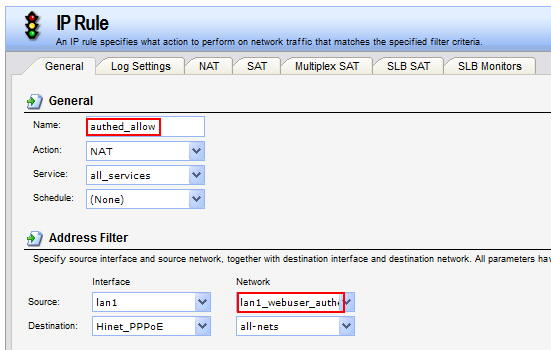 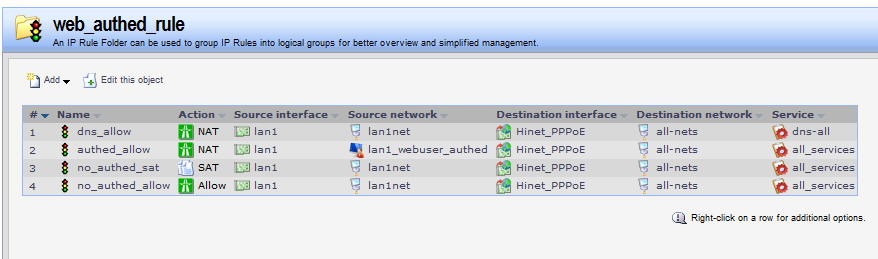 The settings of the Radius ServerInstall the freeradius#apt-get install freeradiusSetup the information of radius client(DFL-2560)#vi /etc/freeradius/clients.confclient 192.168.1.1 {        secret          = dlink        shortname       = private-network-testSetup the group information#vi /usr/share/freeradius/dictionary.dlink##########################VENDOR  D-Link       5089ATTRIBUTE D-Link-User-Group 1     string     D-Link###########################vi /usr/share/freeradius/dictionary$INCLUDE dictionary.dlinkSetup the user account and password /etc/freeradius/users00-21-70-b5-ee-92    Cleartext-Password := " 00-21-70-b5-ee-92"       D-Link-User-Group = "webauthedgroup"Note : the user name and password is PC2’s MAC address.#/etc/init.d/freeradius stop#/etc/init.d/freeradius start#/etc/init.d/freeradius restartor#freeradius -X -i [ip address] -p 1812End of this document